UTORAK,12.4.2022.UČENICI LK,MTOpiši svaku sliku sa tri rečenice.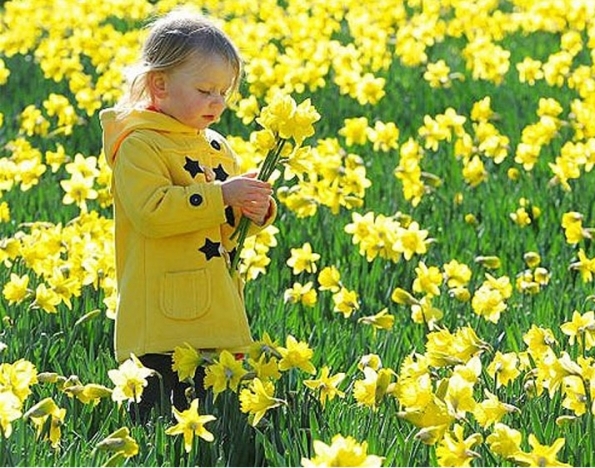 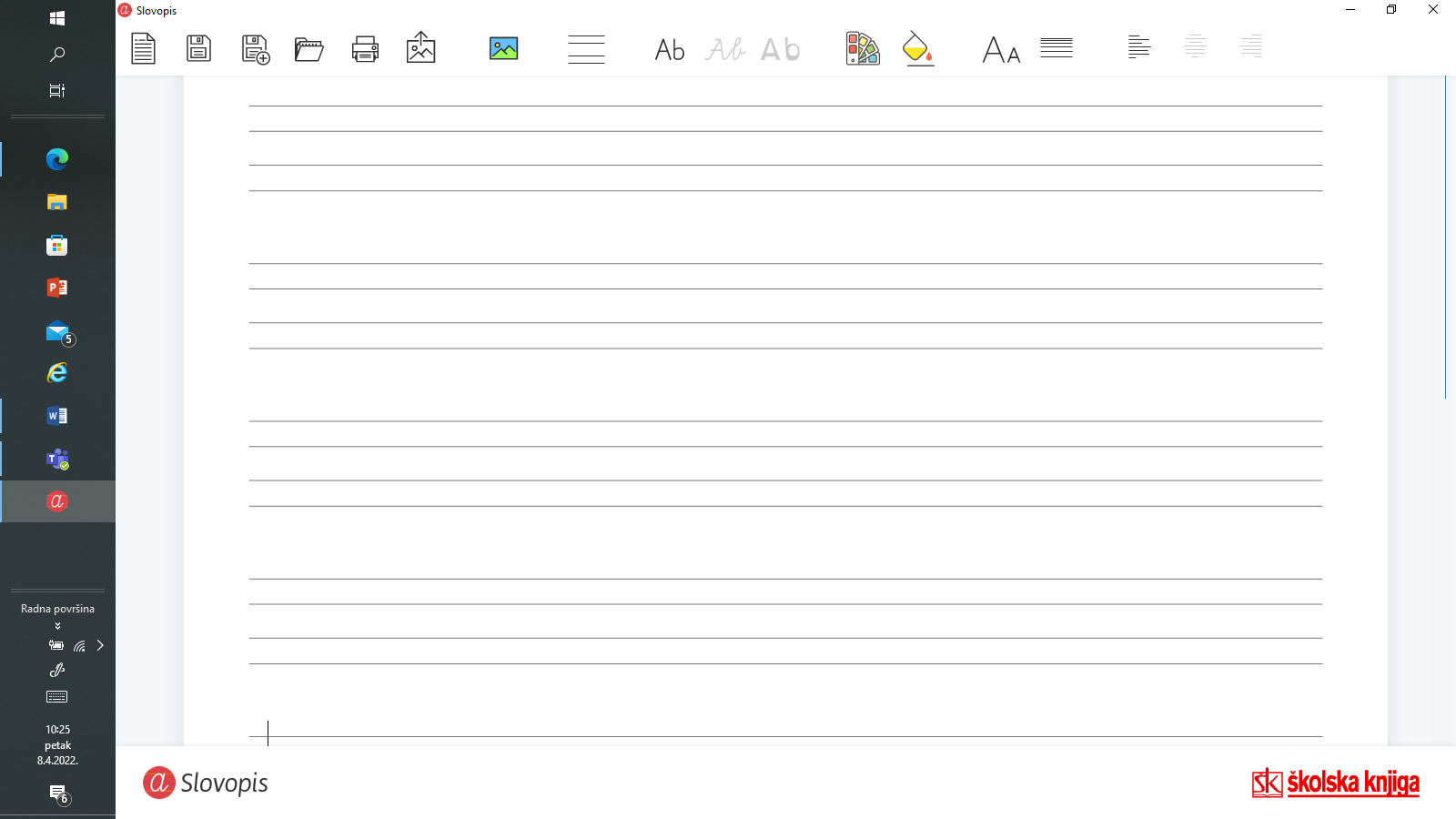 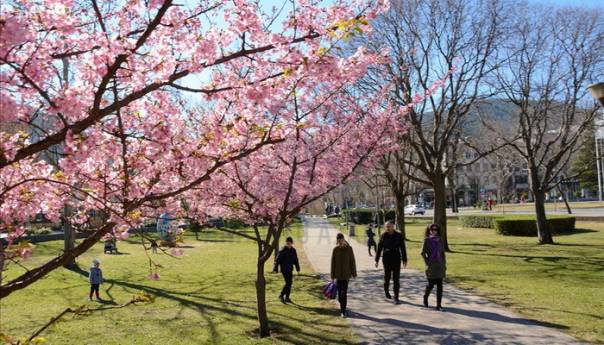 